线上教学优秀课程案例分享·材材料与化学工程学院第一期01有机化学II线上教学平台：学习通、腾讯课堂、QQ群、中国大学MOOC线上教学形式：学习通(资料+签到+讨论+问卷+作业等)、腾讯课堂直播课程类型及性质：必修专业基础课选课学生年级及人数：2019级49人任课教师：吴景梅推荐学院：材料与化学工程学院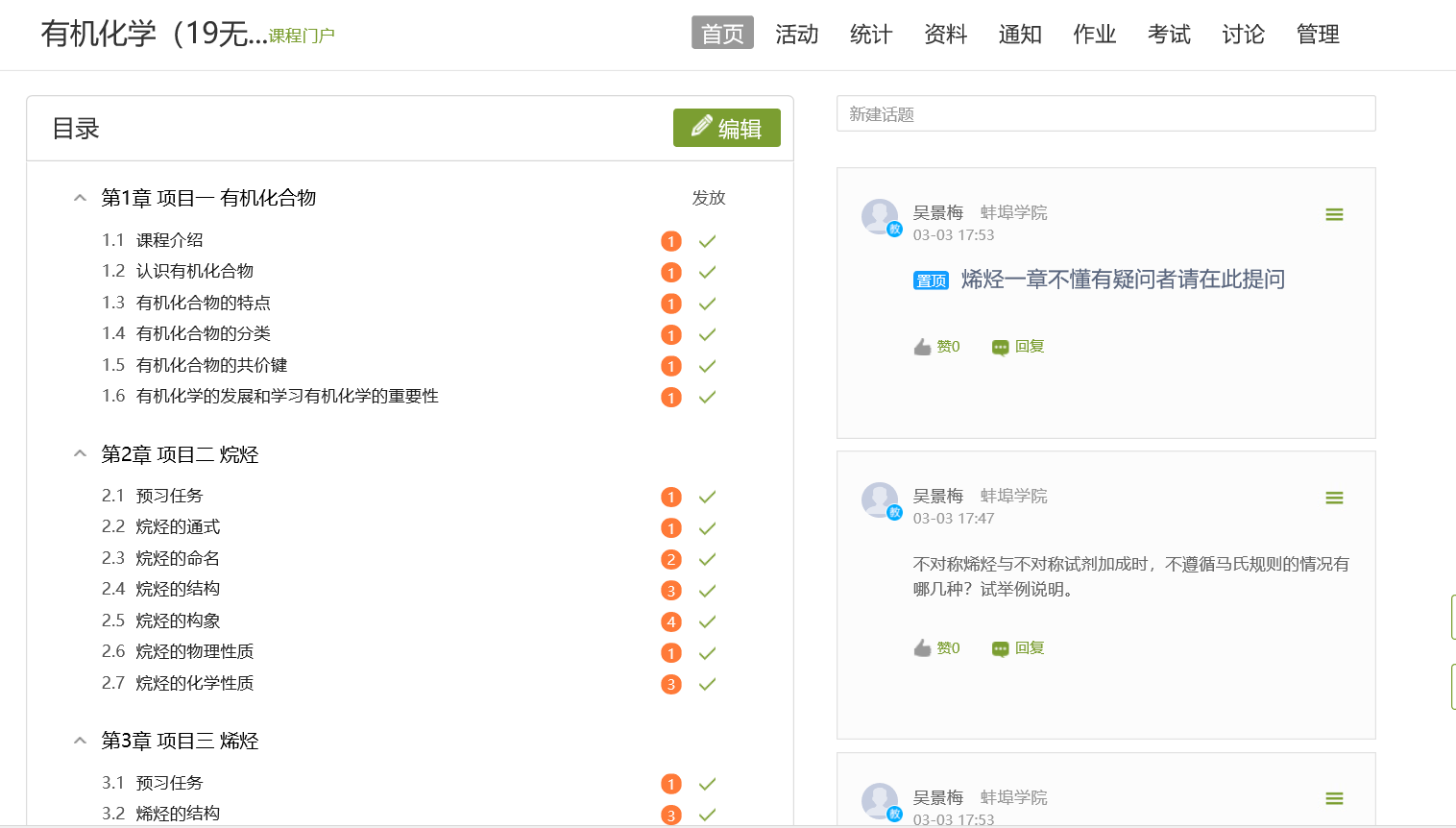 课程设计设计包含课前、课中、课后三个部分。课前：在学习通平台上传教学资源。首先将课本内容问题化，以预习任务的形式发布给学生，引导学生预习；然后上传PPT和授课录像，设置成任务点，以便了解学生的学习情况；最后上传了较为详细的word版教案，以便学生深入学习和知识的拓展。同时精心研究PPT教案，提前设置好签到、问卷、选人、主题讨论等课堂活动，并保存，以备直播时直接发起活动，提高直播课堂效率。要求学生课前通过预习PPT和观看视频，预习下节课内容，自主解决预习任务中的基础性问题，对感觉有困难的问题做好标记，通过教师直播教学时进行解决。课中：直播教学。重点讲解重点、难点，解决学生自主学习中遇到的问题，对章节内容梳理总结。充分利用签到、主题讨论、选人、抢答等活动，及时了解学生学习情况，提升学生网上学习的注意力和参与度。并对上课内容生成回放，以便个别没在线同学的线上观看。课后：布置作业，发布讨论问题，对课堂内容展开充分讨论，巩固学习内容，利用学习通和QQ群，保证了实时互动交流。推荐中国大学MOOC平台：https://www.icourse163.org/course/HZAU-1001516001，华中农业大学，有机化学，供学生参考学习。烯烃授课设计：特色与创新1、预习（学习通课程网站、中国大学MOOC平台）+直播（学习通同步课堂、腾讯课堂）相结合的授课方式。2、预习：把课本内容问题化，把相应知识点设计成具有一定的引导性和启发性的问题，以预习任务形式发布给学生，引导学生预习。3、直播：着重讲解重点、难点和学生疑点，建立基于问题的教学方法，辅以讨论、问卷、选人、抢答等课堂活动，提升学生网上学习的注意力和参与度。4、注重理论联系实际，挖掘课程资源，积极开展课程思政。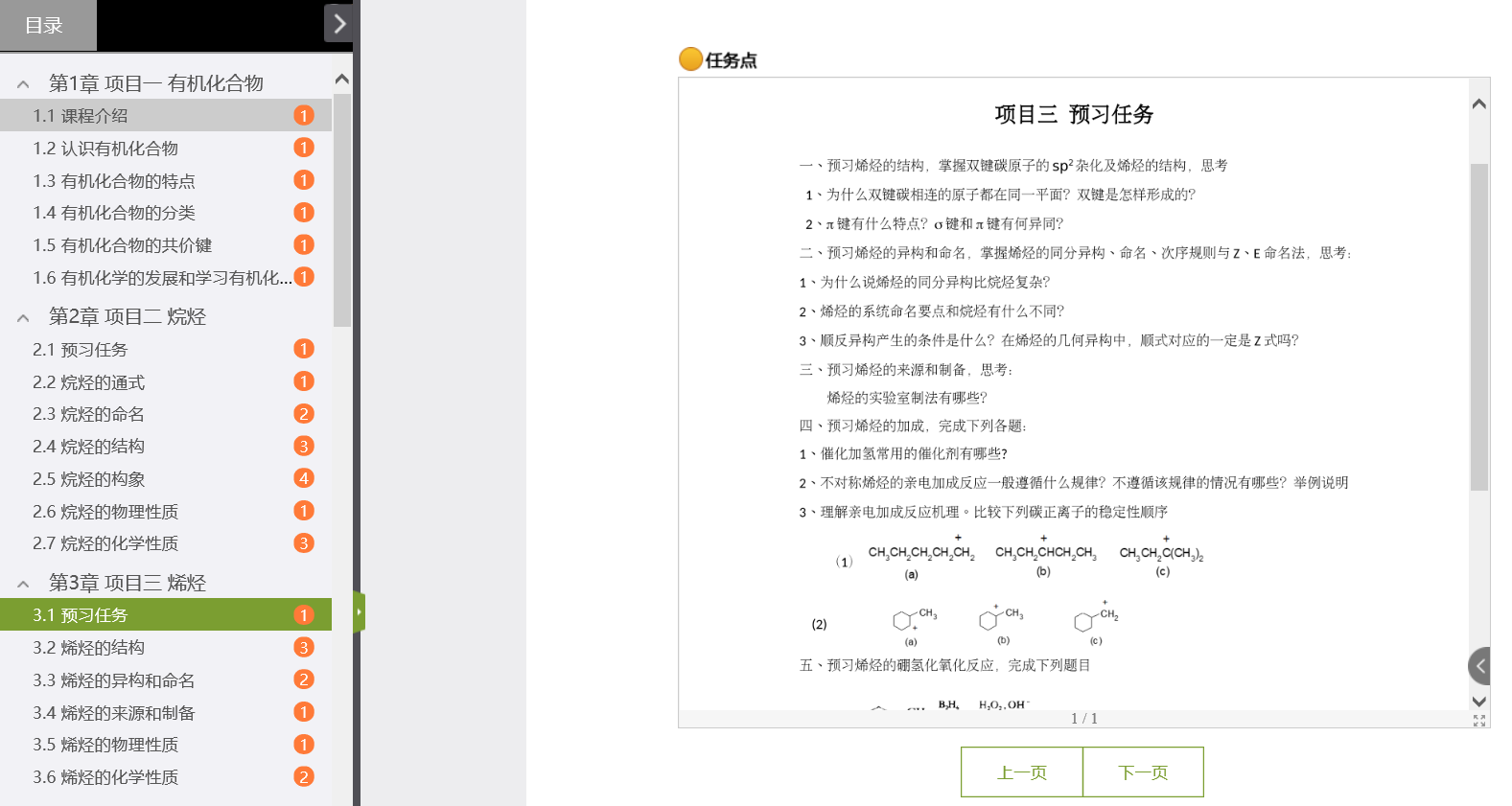 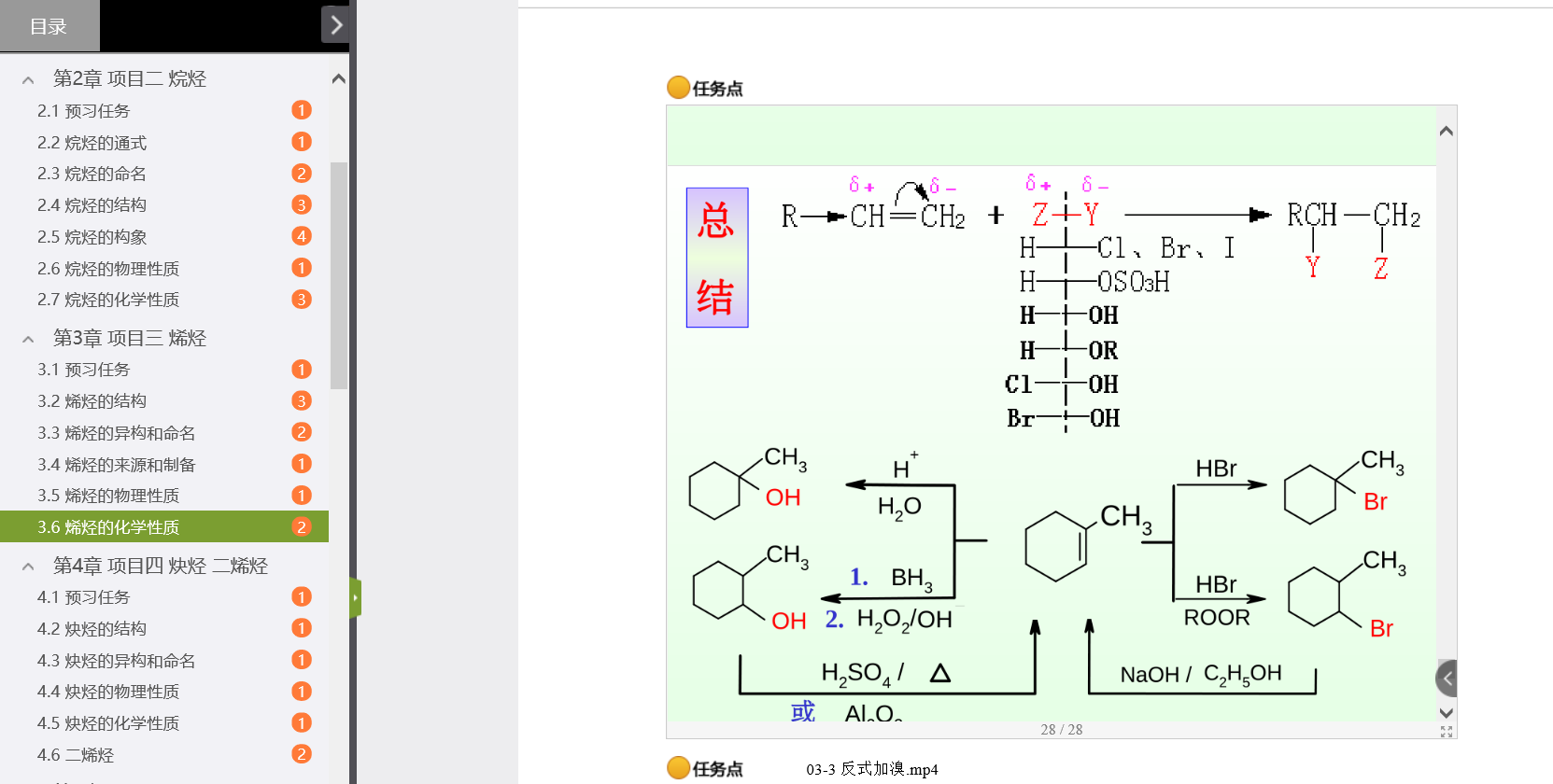 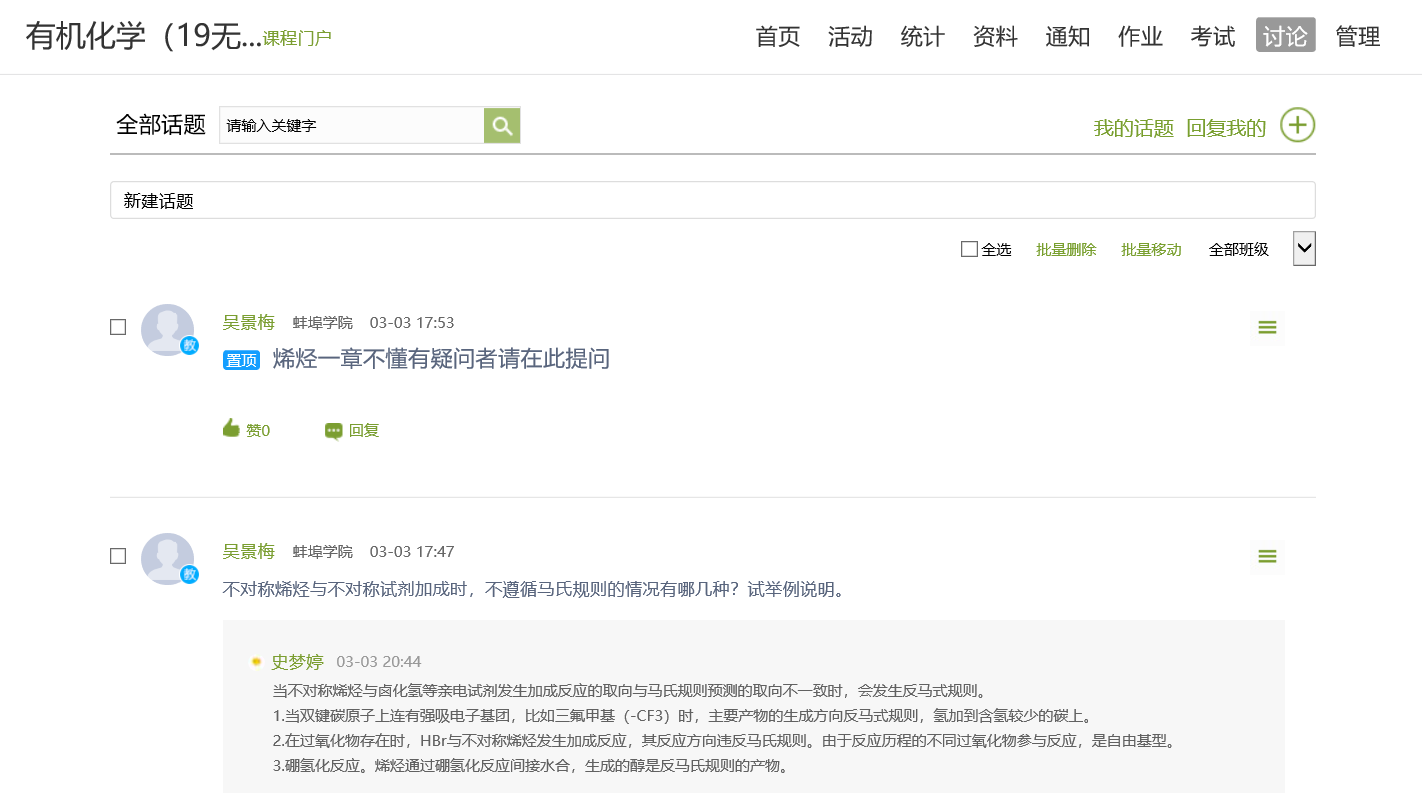 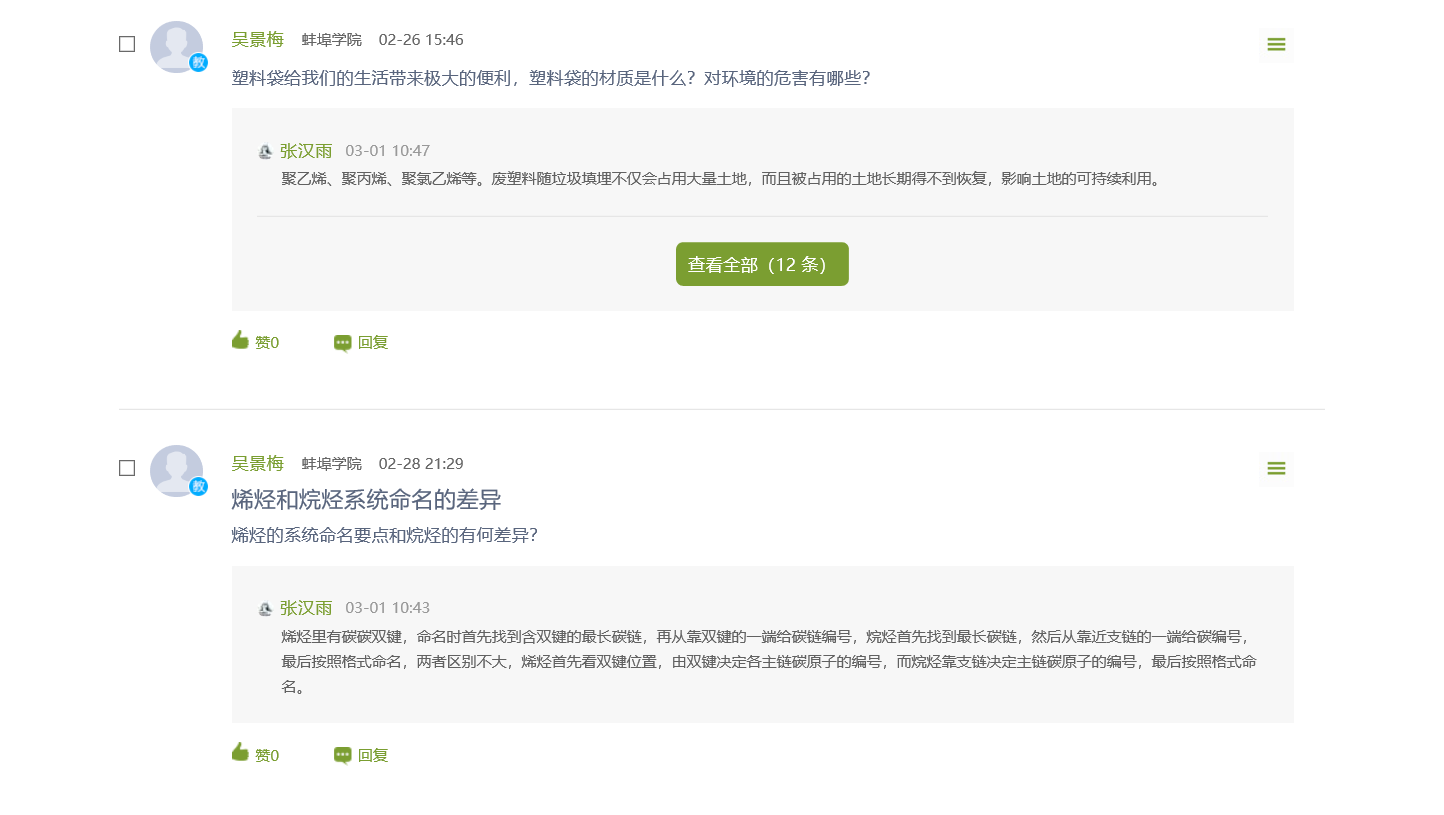 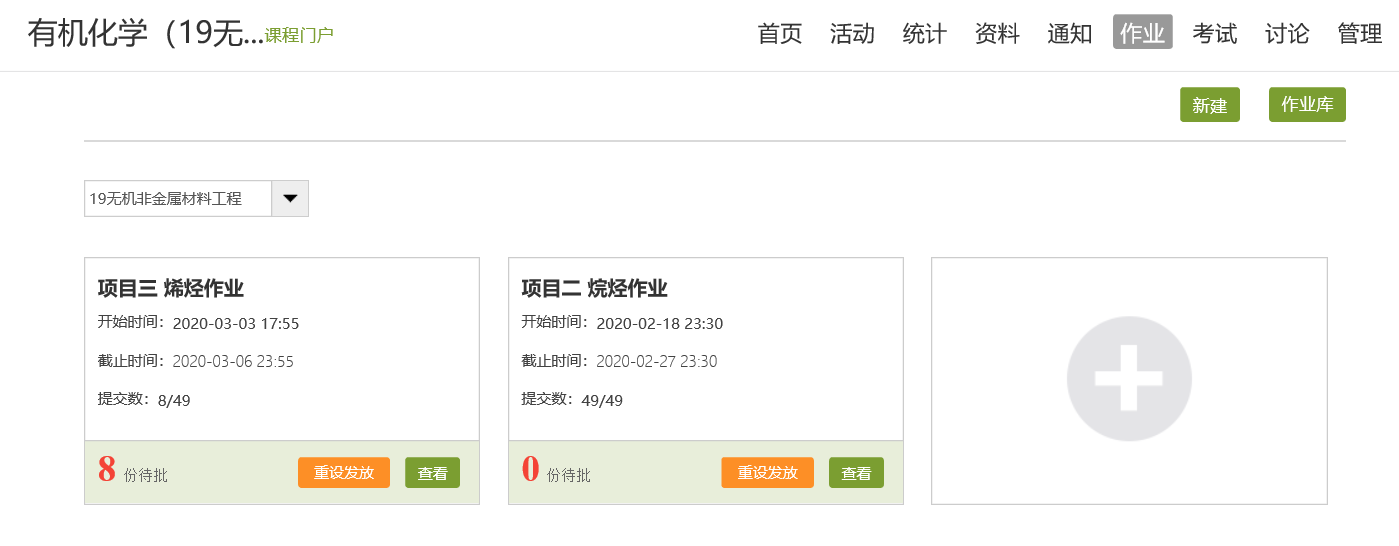 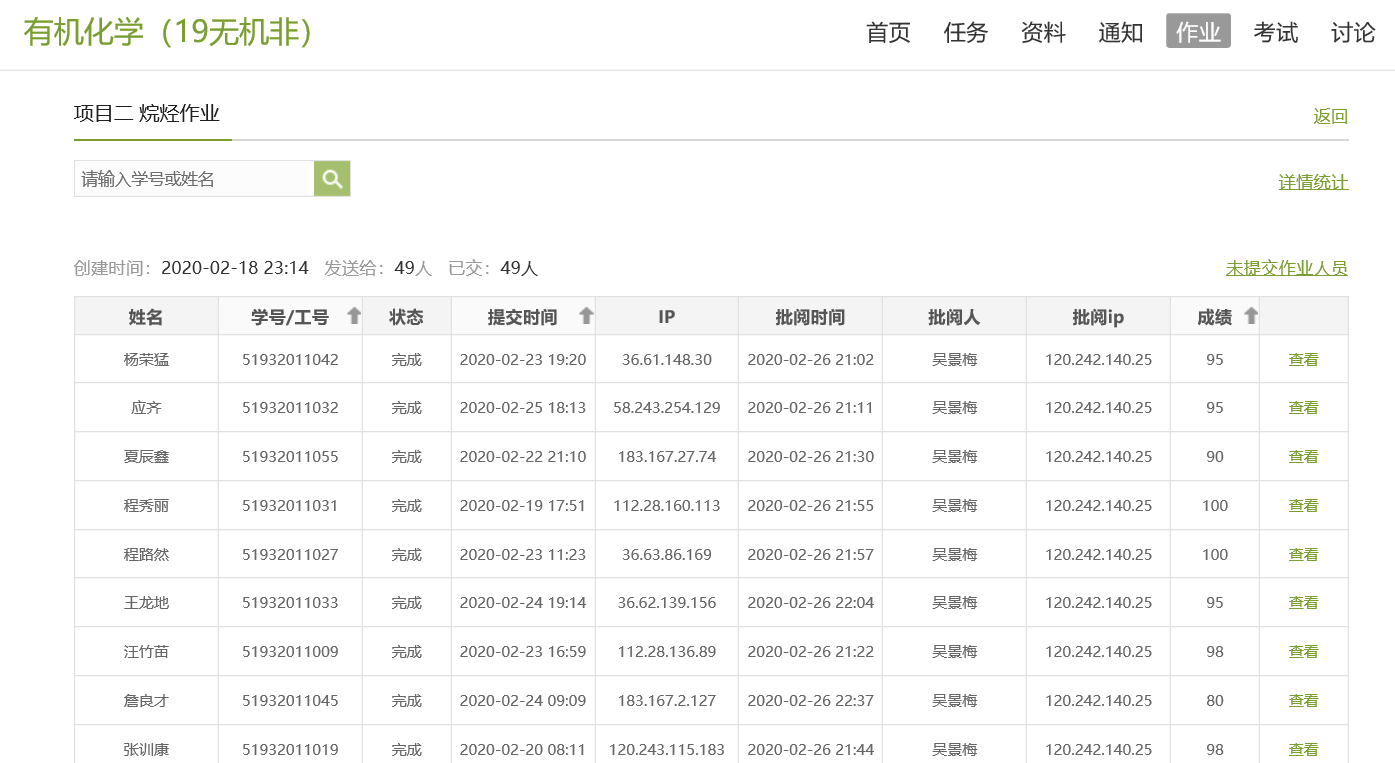 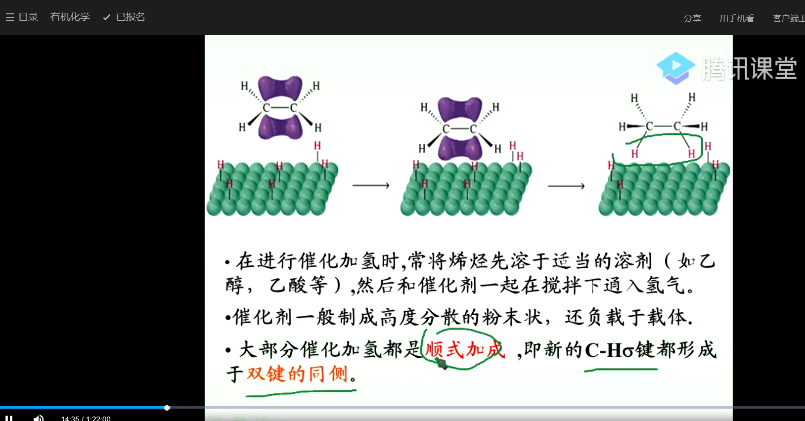 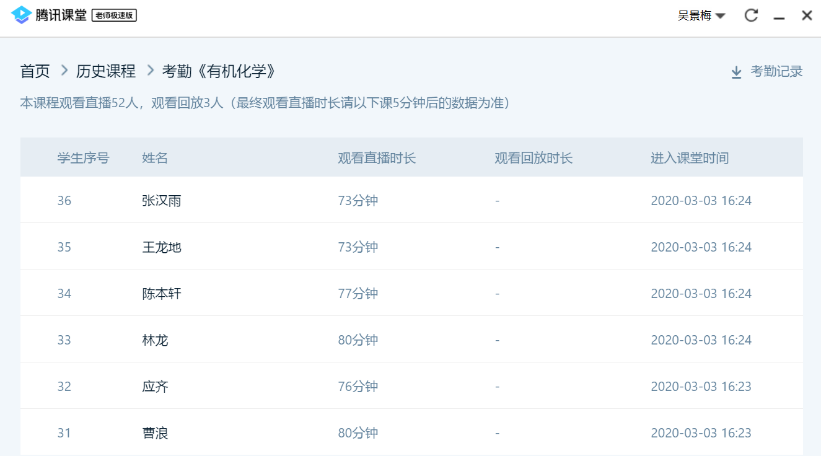 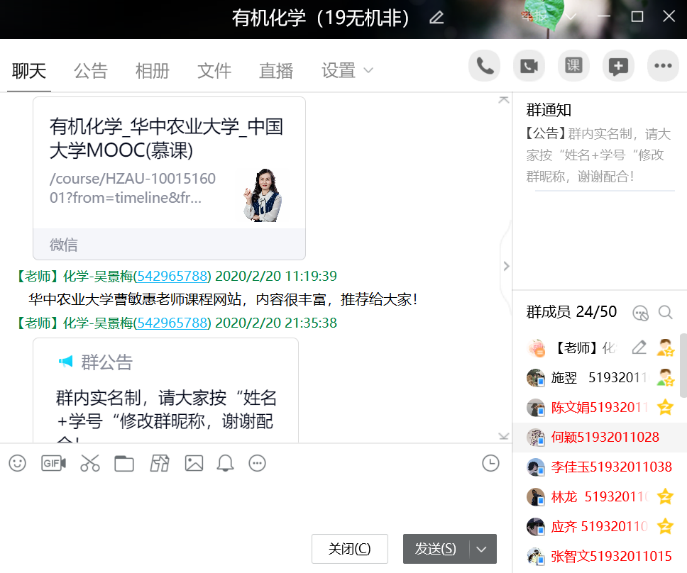 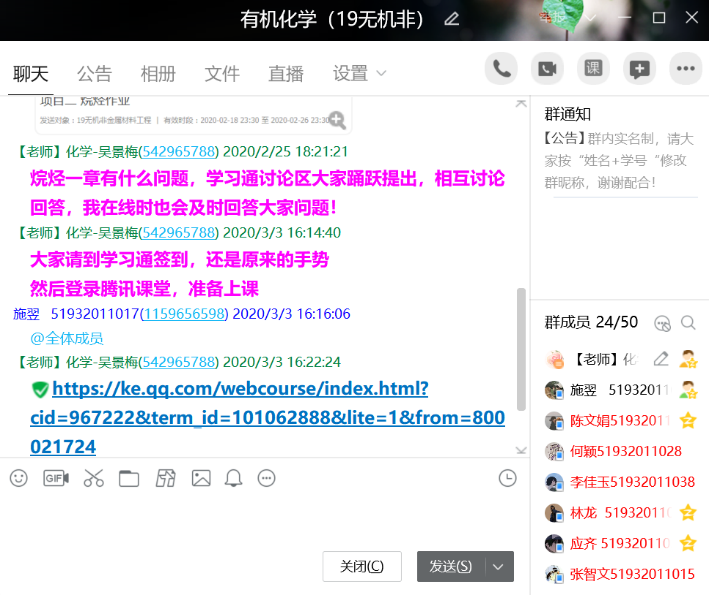 课前课前课前教师：学习通平台上传教学资源，由预习任务、课件PPT、课程视频、电子教案、问卷、作业和主题讨论等组成，学生按照教学进度可对相关资源进行课上、课下的学习和练习。 建立课程教学QQ群（群号码678073922），学习通拥堵、登录不进时，用来信息传递和教学管理。下载安装腾讯课堂（老师极速版），学习通同步课堂不能使用时，用来直播教学。学生：下载、安装、熟悉学习通平台上课的形式，学习通如何签到、提交作业、以及讨论区如何互动；加入课程QQ群，下载安装腾讯课堂。提前预习本节课学习通平台的内容，自主解决预习任务中的基础性问题，对感觉有困难的问题做好标记。课中 课中 课中 16:15登录学习通和QQ，打开腾讯课堂，开启上课模式。通过QQ群通知同学①学习通签到，②测试腾讯课堂是否工作正常。上课过程中腾讯课堂保持在线。16:25腾讯课堂：通过日常生活中的塑料袋，引导学生讨论：塑料袋给人们生活带来便利的同时，对环境的危害有哪些？进而追问塑料袋的材质是什么？引入本节内容腾讯课堂直播，通过塑料袋作用和危害的讨论，让学生明确要一分为二的看问题，进一步增强学生的辩证思维能力。16:35烯烃的结构、分类、命名、制法通过顺反异构和命名，启发学生树立敢于质疑、勇于创新的科学精神，激发学生的学习兴趣。17:10课间休息5分钟，学习通发布2个主题讨论。课间休息5分钟，学习通发布2个主题讨论。强调同学积极参与学习通的主题讨论强调同学积极参与学习通的主题讨论强调同学积极参与学习通的主题讨论17:15烯烃的化学性质烯烃的催化加氢：重点讲述加氢反应历程，讨论：不同结构烯烃的反应活性？催化加氢立体化学？师生互动： 选人、抢答17:202、亲电加成：重点讲述马氏规则、碳正离子历程和鎓离子历程。讨论：不遵循马氏规则的情况？通过腾讯课堂，选择一组代表开麦发言，教师引导评价，凝练知识点，培养团队意识。17:353、烯烃的氧化：重点讲述酸性KMnO4和O3氧化的应用。思考题：根据氧化产物推测原烯烃可能的结构 （见PPT）师生互动：选人，教师评价、补充，启迪学生要全面思考问题。17:454、烯烃-H的反应：重点讲述不同条件下生成不同产物。问卷：先加成？先氯化？让学生认识反应条件的重要性。师生互动：学习通问卷17:554、烯烃的聚合反应：结合日常生活讲述：将生活中常见的乙烯衍生聚合物材料引入课堂让学生感受烯烃化合物在国民经济中的重要作用，培养学生爱国情怀。18:00学生开麦，口头课堂小结，教师补充。 锻炼学生的口头表达，语言凝练，提升总结、概括能力。11:25提醒学生在学习通平台按时完成作业，预习下节课的内容---炔烃和二烯烃，宣布下课。课后课后课后利用QQ群随时回复学生问题，在超星学习通平台讨论区及时回复学生问题，批改作业。搜集普遍问题，下节课集中讨论。